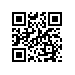 О стоимости обучения в 2017 – 2018 учебном году для студентов НИУ ВШЭ – Санкт – Петербург, обучающихся на местах с оплатой стоимости обучения на договорной основеНа основании Федерального закона от 19.12.2016 N 415-ФЗ "О федеральном бюджете на 2017 год и на плановый период 2018 и 2019 годов" и регламента о порядке увеличения стоимости образовательной услуги, утвержденного приказом Национального исследовательского университета «Высшая школа экономики» от 25.05.2015 № 6.18.1-01/2505-11, с учетом уровня инфляции, предусмотренного основными характеристиками федерального бюджета на очередной финансовый год и плановый период, для студентов, переходящих на второй и последующие курсы обучения, ПРИКАЗЫВАЮ:Утвердить стоимость образовательных услуг на 2017/2018 учебный год  для студентов бакалавриата очной формы обучения, поступивших в Национальный исследовательский университет «Высшая школа экономики» для обучения в НИУ ВШЭ – Санкт-Петербург в период до 2016/2017 учебного года включительно, обучающихся на местах с оплатой стоимости обучения физическими и (или) юридическими лицами в соответствии с Приложением № 1.Утвердить стоимость образовательных услуг на 2017/2018 учебный год  для студентов магистратуры очной формы обучения, поступивших в Национальный исследовательский университет «Высшая школа экономики» для обучения в НИУ ВШЭ – Санкт-Петербург в период до 2016/2017 учебного года включительно, обучающихся на местах с оплатой стоимости обучения физическими и (или) юридическими лицами в соответствии с Приложением № 2.Утвердить стоимость образовательных услуг на 2017/2018 учебный год  для студентов магистратуры очно-заочной формы обучения по магистерской программе «Управление образованием» поступивших в Национальный исследовательский университет «Высшая школа экономики» для обучения в НИУ ВШЭ – Санкт-Петербург в период до 2016/2017 учебного года включительно, обучающихся на местах с оплатой стоимости обучения физическими и (или) юридическими лицами в соответствии с Приложением № 3.Контроль исполнения приказа оставляю за собой. Директор				                                                          С.М. Кадочников